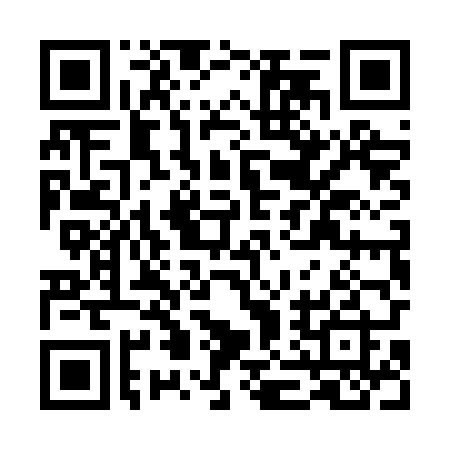 Prayer times for Lidzbark Warminski, PolandWed 1 May 2024 - Fri 31 May 2024High Latitude Method: Angle Based RulePrayer Calculation Method: Muslim World LeagueAsar Calculation Method: HanafiPrayer times provided by https://www.salahtimes.comDateDayFajrSunriseDhuhrAsrMaghribIsha1Wed2:215:0012:355:458:1010:412Thu2:204:5812:355:468:1210:413Fri2:194:5612:355:478:1410:424Sat2:184:5412:345:488:1610:435Sun2:184:5212:345:498:1810:436Mon2:174:5012:345:508:2010:447Tue2:164:4812:345:528:2110:458Wed2:154:4612:345:538:2310:469Thu2:144:4412:345:548:2510:4610Fri2:144:4212:345:558:2710:4711Sat2:134:4112:345:568:2810:4812Sun2:124:3912:345:578:3010:4913Mon2:114:3712:345:588:3210:4914Tue2:114:3512:345:598:3410:5015Wed2:104:3412:346:008:3510:5116Thu2:094:3212:346:018:3710:5217Fri2:094:3012:346:028:3910:5218Sat2:084:2912:346:038:4010:5319Sun2:084:2712:346:048:4210:5420Mon2:074:2612:346:048:4410:5421Tue2:074:2412:346:058:4510:5522Wed2:064:2312:346:068:4710:5623Thu2:064:2212:346:078:4810:5724Fri2:054:2012:356:088:5010:5725Sat2:054:1912:356:098:5110:5826Sun2:044:1812:356:108:5310:5927Mon2:044:1612:356:108:5410:5928Tue2:034:1512:356:118:5511:0029Wed2:034:1412:356:128:5711:0130Thu2:034:1312:356:138:5811:0131Fri2:024:1212:356:148:5911:02